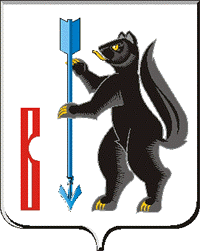 РОССИЙСКАЯ ФЕДЕРАЦИЯСВЕРДЛОВСКАЯ ОБЛАСТЬДУМА ГОРОДСКОГО ОКРУГА ВЕРХОТУРСКИЙРЕШЕНИЕот «13» июля 2022 года № 52г. ВерхотурьеРассмотрев заключение комиссии по подготовке проекта правил землепользования и застройки городского округа Верхотурский от 31.05.2022 г., протокол публичных слушаний от 20.05.2022 г., руководствуясь ст.28 Федерального закона от 06.10.2003г. № 131-ФЗ «Об общих принципах организации местного самоуправления в Российской Федерации», статьями 31,32,33 Градостроительного кодекса Российской Федерации, на основании статьи 21 Устава городского округа Верхотурский, Дума городского округа ВерхотурскийРЕШИЛА:1. Внести в Правила землепользования и застройки городского округа Верхотурский, утвержденных Решением Думы городского округа Верхотурский                       от 07.07.2010 г. № 39 (в редакции решения от 27.11.2013 г. № 66, от 13.07.2016 г.                        № 40, от 08.02.2017 г. № 2, от 22.03.2017 г. №13, от 22.03.2017 г. №14,                                               от 06.12.2017 г. №69, от 09.06.2018 № 27, от 25.07.2018 г. № 33, от 24.10.2018 г.             №55, от 19.07.2019 г. № 30, от 03.10.2019 г. № 13, от 12.12.2019 г. № 32,                                             от 05.02.2020 г. № 2, от 05.08.2020 г. № 40, от 14.10.2020 г. №48, от 09.12.2020 г.                             № 58, от 22.12.2021 № 62, от 29.04.2021 г. № 29, от 26.05.2021 г. № 33,                                               от 15.07.2021 г. № 41, от 25.08.2021 г. № 48, от 22.11.2021г. № 63,                                                               от 09.02.2022г. № 3):изменения в части границ территориальной зоны застройки малоэтажными жилыми домами секционного и блокированного типов (индекс Ж-2) на зону производственных и коммунальных объектов V класса санитарной                             опасности (индекс П-4) в городе Верхотурье городского округа Верхотурский,                        в границах земельного участка с кадастровым номером 66:09:0401001:1091,                                      общей площадью 420,0 кв.м, расположенного по адресу: Российская                           Федерация, Свердловская область, городской округ Верхотурский, город Верхотурье, улица 20 лет Победы, земельный участок № 76 Б. 2. Утвердить графическое изображение фрагмента карты градостроительного зонирования городского округа Верхотурский с учетом изменений, внесенных пунктом 1 настоящего решения (Приложение).3. Опубликовать настоящее Решение в информационном бюллетене «Верхотурская неделя» и разместить на официальном сайте городского округа Верхотурский.4. Контроль за исполнением настоящего Решения возложить на комиссию по жилищно - коммунальному хозяйству, природопользованию, благоустройству и развитию территории муниципального образования Думы городского округа Верхотурский.Главагородского округа Верхотурский	   А.Г. Лиханов  ПредседательДумы городского округа Верхотурский                                         И.А. КомарницкийО внесении изменений в Правила землепользования и застройки    городского округа Верхотурский, утвержденные Решением Думы городского округа Верхотурский                              от 07.07.2010 г. № 39 «Об утверждении Правил землепользования и застройки городского округа Верхотурский»